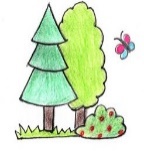 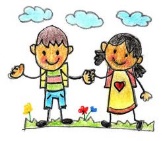 An dieErziehungsberechtigtender Schülerinnen und Schülerder Klasse 4 Informationsabend der weiterführenden SchulenSehr geehrte Eltern,wir möchten Sie recht herzlich zu einer Informationsveranstaltung einladen, die amDonnerstag, 16. November 2023 um 19.00 Uhr     im Forum des Schulzentrums stattfindet.Die Martinus-Oberschule sowie das Gymnasium werden Sie über die Arbeitsweisen und Leistungsanforderungen der jeweiligen Schulform informieren, die Grundschulen stellen das Beratungsangebot bezüglich des Schulwechsels vor.Mit freundlichen Grüßengez. Maria Hamm